childabusepreventionmonth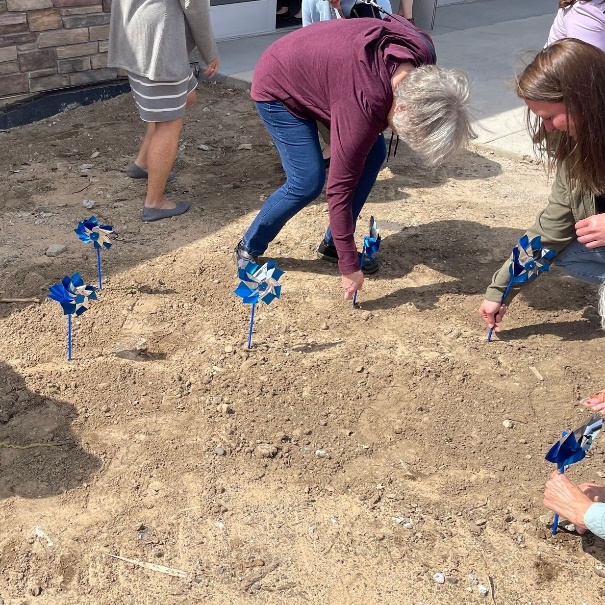 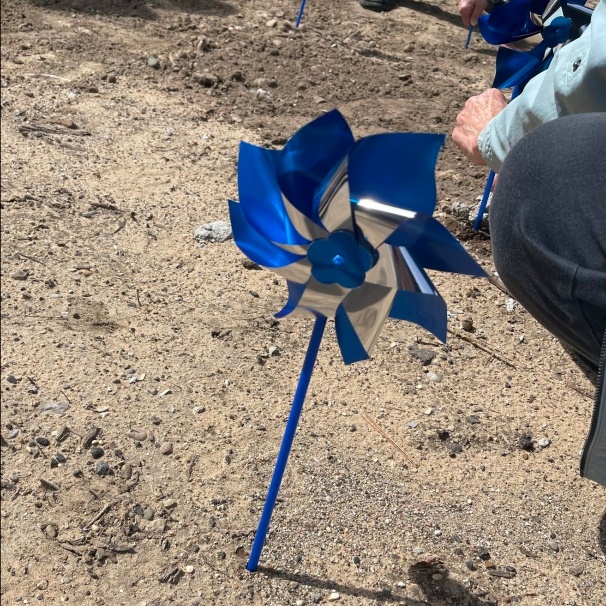 